Θέμα:  Προσωρινή τοποθέτηση εκπ/κού  κλ.ΠΕ70 για κάλυψη υπηρεσιακών και λειτουργικών αναγκών .   Ο Αναπληρωτής Δ/ντής Π.Ε. Φθιώτιδας    Έχοντας υπόψη:  Τις διατάξεις του Ν.1566/1985 (ΦΕΚ 167 τ.Α’/30-09-1985), όπως τροποποιήθηκε και ισχύει. Το άρθρο 31, παρ. 3 του Ν.3848/2010 (ΦΕΚ 167 τ.Α’/19-05-2010). Τις ανάγκες των σχολικών μονάδων σε διδακτικό προσωπικό για την εύρυθμη λειτουργία τους.Αποφασίζουμε 	Να τοποθετηθεί προσωρινά στο 8ο Δ.Σ. Λαμίας ο εκπ/κός κλ.ΠΕ70  Συμεωνίδης Νικόλαος ΑΜ (614411), για την κάλυψη υπηρεσιακών και λειτουργικών αναγκών και μέχρι την λήξη του διδακτικού έτους 2019-2020.                                                                                           Ο Αναπληρωτής Διευθυντής Π.Ε. Φθιώτιδας                                                                                             Δημητρακάκης ΚωνσταντίνοςΚΟΙΝ.1.Ενδιαφερόμενο Εκπ/κό2.8ο Δ.Σ. Λαμίας3.Π.Μ. Υπαλλήλου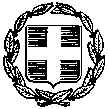 Λαμία, 15-10-2019ΕΛΛΗΝΙΚΗ ΔΗΜΟΚΡΑΤΙΑ                           Αρ. Πρωτ. Φ.11.2/5708ΥΠΟΥΡΓΕΙΟ ΠΑΙΔΕΙΑΣΚΑΙ ΘΡΗΣΚΕΥΜΑΤΩΝΠΕΡΙΦΕΡΕΙΑΚΗ ΔΙΕΥΘΥΝΣΗΠΡΩΤΟΒΑΘΜΙΑΣ ΚΑΙ ΔΕΥΤΕΡΟΒΑΘΜΙΑΣ A Π Ο Φ Α Σ ΗΕΚΠΑΙΔΕΥΣΗΣ ΣΤΕΡΕΑΣ ΕΛΛΑΔΑΣΔΙΕΥΘΥΝΣΗ ΠΡΩΤΟΒΑΘΜΙΑΣ ΕΚΠΑΙΔΕΥΣΗΣΦΘΙΩΤΙΔΑΣΔιεύθυνση:	Θερμοπυλών  60- Λαμία, 35133Ηλεκτρ. Δ/νση:	dipefth@sch.grΠληροφορίες:      Δημητρακάκης ΚωνσταντίνοςΤηλέφωνο:	2231352719Φαξ:	                2231352710